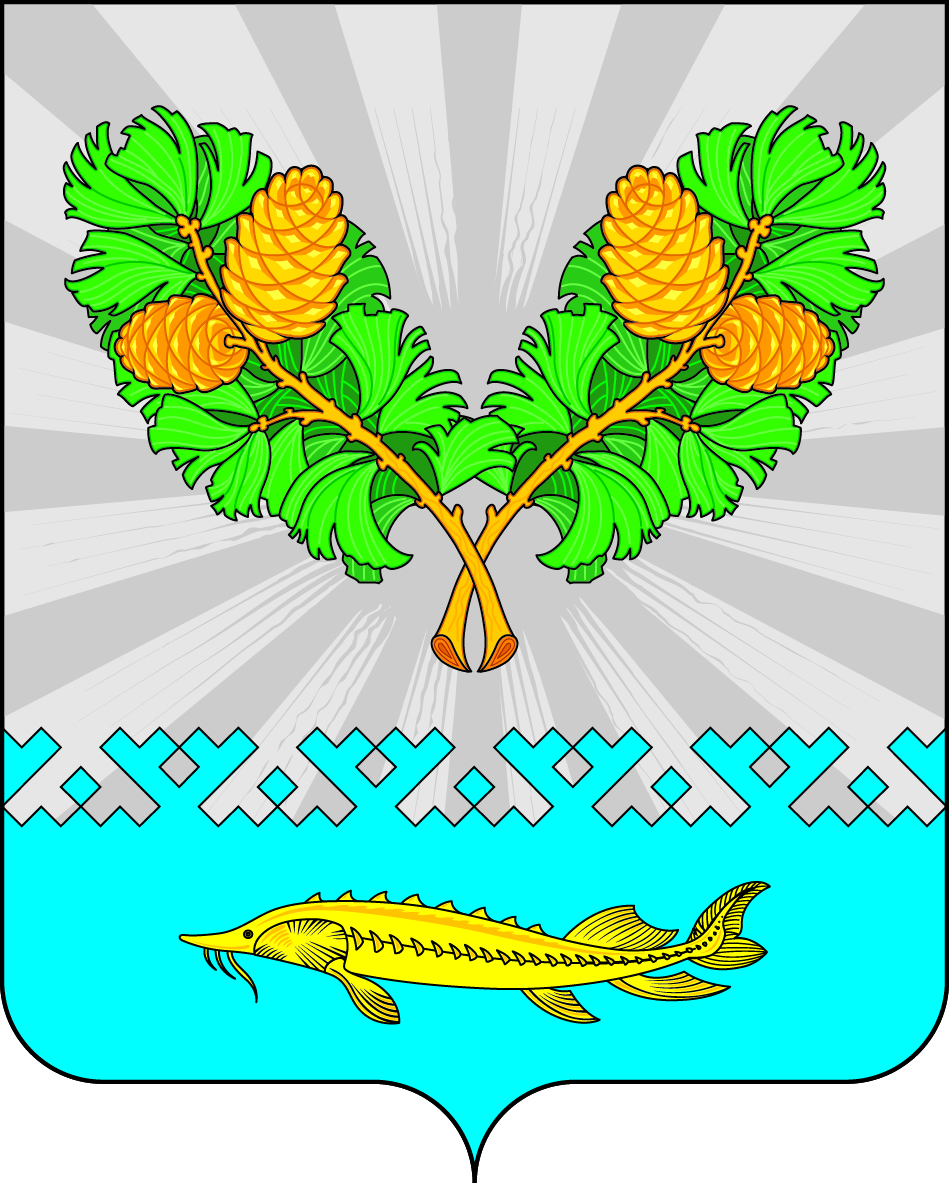 «Об утверждении Положения об установлении системы оплаты труда работников муниципального казенного учреждения «Центр культуры и досуга «Кедр»В соответствии со статьей 152  Трудового кодекса Российской Федерации:Внести в постановление администрации сельского поселения Карымкары от 15.02.2019 г. № 26-п «Об утверждении Положения об установлении оплаты труда работников муниципального казенного учреждения «Центр культуры и досуга «Кедр» следующие изменения: Пункт 2.2 Таблицы 12 пункта 22 дополнить словами:«за исключением случаев предусмотренных Трудовым кодексом Российской Федерации.». Абзац 2 пункта 6 изложить в новой редакции:«молодой специалист - гражданин Российской Федерации в возрасте до 35 лет включительно (за исключением случаев, предусмотренных частью 3 статьи 6 Федерального закона от 30.12.2020 № 489-ФЗ «О молодежной политике в Российской Федерации»), завершивший обучение по основным профессиональным образовательным программам и (или) по программам профессионального обучения, впервые устраивающийся на работу в соответствии с полученной квалификацией;»Постановление обнародовать путем размещения его на официальном сайте сельского поселения Карымкары в информационно-телекоммуникационной сети «Интернет».Постановление вступает в силу после его официального обнародования.Контроль за исполнением постановления оставляю за собой.Глава сельского поселения Карымкары 					Ф.Н. СемёновАДМИНИСТРАЦИЯ СЕЛЬСКОГО ПОСЕЛЕНИЯ КАРЫМКАРЫОктябрьского районаХанты-Мансийского автономного округа - ЮгрыПОСТАНОВЛЕНИЕАДМИНИСТРАЦИЯ СЕЛЬСКОГО ПОСЕЛЕНИЯ КАРЫМКАРЫОктябрьского районаХанты-Мансийского автономного округа - ЮгрыПОСТАНОВЛЕНИЕАДМИНИСТРАЦИЯ СЕЛЬСКОГО ПОСЕЛЕНИЯ КАРЫМКАРЫОктябрьского районаХанты-Мансийского автономного округа - ЮгрыПОСТАНОВЛЕНИЕАДМИНИСТРАЦИЯ СЕЛЬСКОГО ПОСЕЛЕНИЯ КАРЫМКАРЫОктябрьского районаХанты-Мансийского автономного округа - ЮгрыПОСТАНОВЛЕНИЕАДМИНИСТРАЦИЯ СЕЛЬСКОГО ПОСЕЛЕНИЯ КАРЫМКАРЫОктябрьского районаХанты-Мансийского автономного округа - ЮгрыПОСТАНОВЛЕНИЕАДМИНИСТРАЦИЯ СЕЛЬСКОГО ПОСЕЛЕНИЯ КАРЫМКАРЫОктябрьского районаХанты-Мансийского автономного округа - ЮгрыПОСТАНОВЛЕНИЕАДМИНИСТРАЦИЯ СЕЛЬСКОГО ПОСЕЛЕНИЯ КАРЫМКАРЫОктябрьского районаХанты-Мансийского автономного округа - ЮгрыПОСТАНОВЛЕНИЕАДМИНИСТРАЦИЯ СЕЛЬСКОГО ПОСЕЛЕНИЯ КАРЫМКАРЫОктябрьского районаХанты-Мансийского автономного округа - ЮгрыПОСТАНОВЛЕНИЕАДМИНИСТРАЦИЯ СЕЛЬСКОГО ПОСЕЛЕНИЯ КАРЫМКАРЫОктябрьского районаХанты-Мансийского автономного округа - ЮгрыПОСТАНОВЛЕНИЕАДМИНИСТРАЦИЯ СЕЛЬСКОГО ПОСЕЛЕНИЯ КАРЫМКАРЫОктябрьского районаХанты-Мансийского автономного округа - ЮгрыПОСТАНОВЛЕНИЕАДМИНИСТРАЦИЯ СЕЛЬСКОГО ПОСЕЛЕНИЯ КАРЫМКАРЫОктябрьского районаХанты-Мансийского автономного округа - ЮгрыПОСТАНОВЛЕНИЕ«11»августа2022 г.№111-п111-пп. Карымкарып. Карымкарып. Карымкарып. Карымкарып. Карымкарып. Карымкарып. Карымкарып. Карымкарып. Карымкарып. Карымкарып. КарымкарыО внесении изменений и дополнений в постановление администрации сельского поселения Карымкарыот 15.02.2019 г. № 26-пО внесении изменений и дополнений в постановление администрации сельского поселения Карымкарыот 15.02.2019 г. № 26-пО внесении изменений и дополнений в постановление администрации сельского поселения Карымкарыот 15.02.2019 г. № 26-пО внесении изменений и дополнений в постановление администрации сельского поселения Карымкарыот 15.02.2019 г. № 26-пО внесении изменений и дополнений в постановление администрации сельского поселения Карымкарыот 15.02.2019 г. № 26-пО внесении изменений и дополнений в постановление администрации сельского поселения Карымкарыот 15.02.2019 г. № 26-пО внесении изменений и дополнений в постановление администрации сельского поселения Карымкарыот 15.02.2019 г. № 26-пО внесении изменений и дополнений в постановление администрации сельского поселения Карымкарыот 15.02.2019 г. № 26-пО внесении изменений и дополнений в постановление администрации сельского поселения Карымкарыот 15.02.2019 г. № 26-пО внесении изменений и дополнений в постановление администрации сельского поселения Карымкарыот 15.02.2019 г. № 26-п